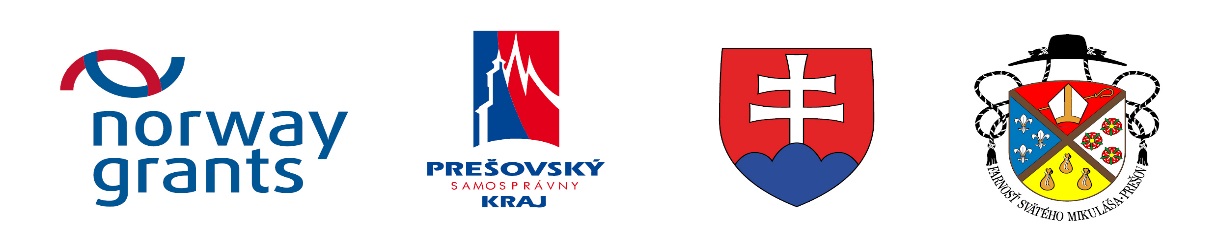 	„Supported by a grant from Norway“„Co – financed by the State Budget of the Slovak Republic“ „Projekt je financovaný z grantu Nórskeho kráľovstva prostredníctvom Nórskeho finančného mechanizmu“„Spolufinancované zo štátneho rozpočtu Slovenskej republiky“ТОВАРИСТВО З ОБМЕЖЕНОЮ ВІДПОВІДАЛЬНІСТЮ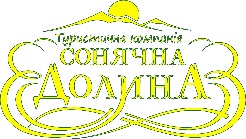 “Туристична компанія “СОНЯЧНА ДОЛИНА”89313, Закарпатська область,        				р/р №  26002021000090Свалявський  район, с.Поляна,  				АТ «КомІнвестбанк» в м.Ужгородвул. Курортна, 10  		              			                Код  ЄДРПОУ  38330519,  МФО 312248 Prijímateľ projektu: Rímskokatolícka cirkev, farnosť sv. Mikuláša, PrešovRímskokatolícka cirkev, farnosť sv. Mikuláša, PrešovTOV “Sonjachna dolina”  FOP LUTAK VOLODIMIRIVNAeRko, Magis, o.z., Divadlo Alexandra Duchnoviča Váspozývajú   na„ Stretnutie detí z Ukrajiny  a Slovenska“ v rámci projektu „Priateľstvo a pomoc bez hraníc",ktoré sa bude konať v dňoch  09.09.2016 až 11.09.2016v o. GORBOK v hotelovom komplexe “GORBOK”. „Slovensko – Ukrajina: Spolupráca naprieč hranicou“- „Slovakia – Ukraine: Cooperation across the Border“  www.eeagrants.sk  www.norwaygrants.sk